PEDOMAN MONITORING DAN EVALUASI KINERJADasar hukum penyelenggaraan Urusan Pemerintahan Bidang Komunikasi, Informatika, Statistik, dan Persandian, antara lain:Undang-Undang Dasar 1945 Pasal 28F, yaitu:“Setiap Orang Berhak untuk Berkomunikasi dan Memperoleh Informasi”Undang-Undang Nomor 23 Tahun 2014 tentang Pemerintahan Daerah, yaitu:Dinas Komunikasi, Informatika dan Statistik sebagai Penyelenggara Urusan Pemerintahan Konkruen;Dinas Komunikasi, Informatika dan Statistik sebagai Penyelenggara Urusan Wajib Non Pelayanan DasarPeraturan Pemerintah Nomor 51 Tahun 1999 tentang Penyelenggaraan Statistik, yaitu:Pasal 2 ayat (2) BPS adalah Penyelenggara Statistik Dasar;Pasal 23 ayat (1) Instansi Pemerintah adalah Penyelenggara Statistik Sektoral Sesuai dengan Tupoksinya.Peratruran Pemerintah Nomor 18 Tahun 2016 tentang Perangkat Daerah, yaitu:Informasi Komunikasi dan Informatika diselenggarakan oleh Kemenkominfo, Statistik oleh Badan Pusat Statistik (BPS), dan Persandian oleh Badan Siber dan Sandi Negara (BSSN);Pasal 18 ayat (4e) dan Pasal 37 ayat (4n) bahwa Statistik Satu Rumpun dengan Persandian maupun dengan Komunikasi dan Informatika.Jadi, berdasarkan keterangan di atas dapat dipahami bahwa, Dinas Komunikasi, Informatika, dan Statistik Kabupaten Bengkalis merupakan Penyelenggara Urusan Pemerintahan yang menjadi kewenangan daerah di Bidang Komunikasi dan Informatika, Statistik, dan Persandian.Kemudian, Urusan Pemerintahan Bidang Komunikasi dan Informatika, Statistik, dan Persandian terdiri dari Subu Urusan, yaitu:Urusan Bidang Komunikasi dan Informatika terdiri dari 2 Sub Urusan:Informasi dan Komunikasi Publik;Aplikasi dan InformatikaUrusan Bidang Statistik terdiri dari 2 Sub Urusan:Statistik Dasar;Statistik SektoralUrusan Pemerintahan Bidang Statistik yang menjadi kewenangan daerah kabupaten/kota adalah Sub Urusan Statistik SektoralUrusan Bidang Persandian terdiri dari 3 Sub Urusan:Persandian untuk Pengamanan Informasi;Akreditasi dan Sertifikasi;Analisis SinyalUrusan Pemerintahan Bidang Persandian yang menjadi kewenangan daerah kabupaten/kota adalah Sub Urusan Persandian untuk Pengamanan Informasi.Adapun untuk mengevaluasi penyelenggaraan Urusan Pemerintahan di Bidang Komunikasi dan Informatika, Statistik, dan Persandian ditetapkan beberapa indikator, yaitu:Indikator Urusan Bidang Komunikasi dan Informatika terdiri dari 2 Sub Urusan:Informasi dan Komunikasi Publik, yaitu Indeks Keterbukaan Informasi Publik (KIP).Penilaian Indeks KIP dilakukan setiap tahun oleh Dinas Komunikasi, Informatika dan Statistik melalui Komisi Informasi Daerah Provinsi Riau, dengan kategori penilaian Kualitas Indikator: 1. Nilai Indeks 40-59 (kurang informatif);2.	60-70 (cukup informatif);3. 71-79 (menuju informatif);4. 80-96 (merunut informatif); 5. 97-100 (informatif)Aplikasi dan Informatika, yaitu Indeks Sistem Pemerintahan Berbasis Elektronik (SPBE) berdasarkan PermenpanRB Nomor 5 Tahun 2018 tentang Pedoman Evaluasi Sistem Pemerintahan Berbasis ElektronikPenilaian Indeks SPBE dilakukan secara Penilaian Mandiri oleh masing-masing daerah untuk selanjutnya dinilai oleh Kementerian Komunikasi dan Informatika melalui Direktorat Jenderal Aplikasi dan Informatika, dengan kategori penilaian Kualitas Indikator:1. Informasi yaitu Layanan SPBE dalam bentuk informasi satu arah;2. Interaksi yaitu Layanan SPBE dalam bentuk informasi dua arah;3. Transaksi yaitu Layanan SPBE dalam bentuk pertukaran informasi dan layanan;4. Kolaborasi yaitu Layanan SPBE terintegrasi dengan layanan SPBE lain;5. Optimalisasi yaitu Layanan SPBE dapat beradaptasi terhadap perubahan lingkungan internal dan eksternalIndikator Urusan Bidang Statistik, Sub Urusan Statistik Sektoral berdasarkan Permendagri Nomor 18 Tahun 2020 tentang Pedoman Penyusunan Laporan Penyelenggaraan Pemerintahan Daerah adalah Jumlah survey statistik sektoral yang dilakukan;Jumlah kompilasi statistic sektoral yang dilakukan;Jumlah survey statistic sektoral yang mendapat rekomendasi BPS; danJumlah kompilasi statistic sektoral yang mendapat rekomendasi BPS.Indikator Urusan Bidang Persandian, Sub Urusan Persandian untuk Pengamanan Informasi berdasarkan Permendagri Nomor 18 Tahun 2020 tentang Pedoman Penyusunan Laporan Penyelenggaraan Pemerintahan Daerah adalah Indeks Keamanan Informasi (KAMI) Versi 4.1 (Standar ISO/IEC 27001;2013) yang digunakan untuk mengukur tingkat keamanan informasi pemerintah, dengan kategori penilaian:Tingkat Kematangan I yaitu Kondisi Awal;Tingkat Kematangan II yaitu Penerapan Kerangka Kerja Dasar;Tingkat Kematangan III yaitu Terdefenisi dan Konsisten;Tingkat Kematangan IV yaitu Terkelola dan Terukur;Tingkat Kematangan V yaitu OptimalNilai Indeks 40-59 (kurang informatif);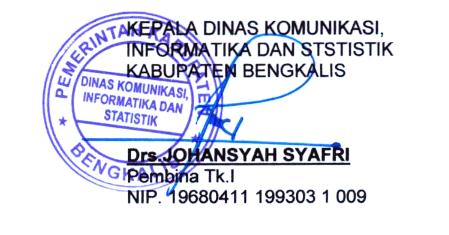 